Звіт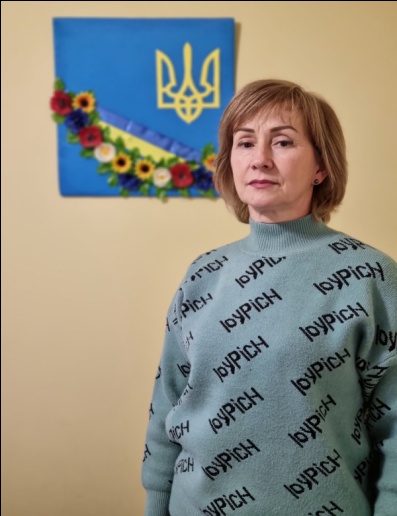 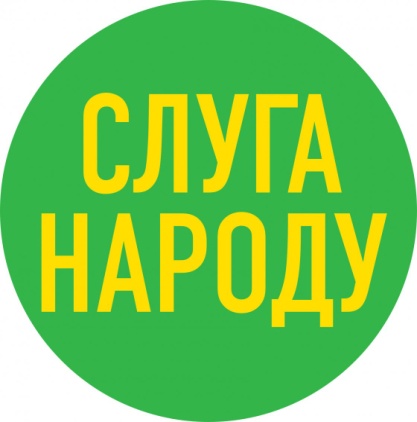 Депутата Тягинської сільської ради  за 2021 рікКосточко Тетяни МиколаївниОбрана на місцевих виборах 2020 року від Херсонської  обласної       організації ПОЛІТИЧНОЇ ПАРТІЇ «СЛУГА НАРОДУ»Місце роботи, посада:Тягинська сільська рада, секретар ради.Посада у Фракції: член депутатської фракції.Адреса громадської приймальні: с. Тягинка, вул. Вишнева, 1д.Приймальні дні: середа.Контактний телефон: 0997914974.	Зустрічі із громадянами: за звітний період мною проведено 23 особистих прийомів та виїзних зустрічей з виборцями з питань охорони здоров’я, соціального захисту. комунального господарства, забезпечення дотримання законності та охорони правопорядку, реалізації прав і свобод громадян тощо;	- надано громадянам 70 консультацій з вчинення нотаріальних дій, реєстрації актів цивільного стану, щодо оформлення права власності на житло та земельні ділянки, комунальних, земельних, економічних, соціальних, освітніх та інформаційних питань.
	Діяльність у раді:відвідано 16 сесій ради, що складає 100%;прийнято 336 рішень ради;здійснено виступів на сесії (з трибуни, з місця) 3;взято участь у роботі 1 тимчасової комісії;подано 2 проекти рішень сільської ради, серед них наступні:проєкт Програми соціально-економічного та культурного розвитку сільської ради на 2022-2024 роки;проєкт рішення щодо включення комунального майна Тягинської сільської ради до Переліку відповідного типу.	Протягом звітного періоду мною, та іншими членами депутатської фракції Політичної партії «СЛУГА НАРОДУ» була підтримана ініціатива Президента щодо виплати 1000 гривень вакцинованим громадянам на засіданні сесії, також підтримана державна політика у сфері протидії домашньому насильству та насильству над жінками та новий підхід нарахуванню субсидій громадянам.	Проведено роботу щодо підтримки кандидата у народні депутати по 184 округу від ПП «Слуга народу» Сергія Козиря.	Самоосвіта	З метою вдосконалення теоретичних знань та практичних навичок щодо депутатської діяльності, брала участь у навчаннях та відвідала онлайн-семінари:1. Херсонського регіонального центру підвищення кваліфікації на теми: - «Комунікативна культура посадової особи місцевого самоврядування. Особливості невербального спілкування»; - «Організаційна система діяльності в ОМС. Дотримання вимог службового ділового діловодства».2. Херсонської ОДА навчання на тему: «Робота  в електронній системі документообігу АСКОД». 3. Громадської організації «Перспектива 2020»  тренінг на тему: «Стратегічне  планування. Соціальне проектування. Проект та аплікаційна  форма». Поглиблене ознайомлення з сучасними поглядами з питань місцевого самоврядування, бюджетної сфери, земельних відносин, житлово-комунального господарства, прозорості та підзвітності, сприяє підвищенню ефективності роботи депутатів, покращенню взаємодії з громадою та вирішення її нагальних проблем.	Діяльність в окрузі	За звітний період виконано наступні передвиборчі обіцянки та вирішенінаступні проблеми:1. Створення сприятливих умов щодо надходження у територіальну громаду фінансових інвестицій для створення нових робочих місць.2. Вирішення питань щодо вартості харчування в ЗДО та ЗПЗСО.3. Підтримано рішення щодо виділення коштів на придбання шкільного автобусу для громади.4. Підтримано рішення щодо придбання санітарного автомобілю для Тягинської амбулаторії сімейної практики та медицини.	5. Підтримано рішення про співфінансування проекту реконструкції башт Рожновського в с. Високе.6. Підтримано рішення про фінансову підтримку  комунальних господарств Тягинської сільської ради.7. Підтримані рішення про створення  ЦНАПУ в Тягинській територіальній громаді.8. Підтримані рішення  щодо розподілу та освоєння державної субвенції  для ЗПЗСО (придбання меблів, обладнання і т.д для НУШ), субвенції для інклюзії.9. Підтримано рішення про виділення коштів з бюджету на заходи щодо недопущення поширенню коронавірусної хвороби СОVID-19.10. Підтримано рішення щодо виділення коштів на поточні ремонти доріг по старостинським округам Тягинської сільської ради.11. Підтримано рішення щодо виділення коштів на поточні ремонти закладів освіти в сільській раді.12. Організовано та здійснено передачу комунального майна сільських рад, що увійшли до складу Тягинської сільської ради.13. Проведено активну роботу щодо встановлення економічно обґрунтованих місцевих податків та зборів на території громади, що сприятиме наповненню бюджету сільської ради.14. Підтримані рішення про надання на території Тягинської територіальної громади земельних ділянок учасникам бойових дій.15. Підтримано рішення щодо прийняття земельних ділянок сільськогосподарського призначення державної власності до комунальної власності громади.16. Підтримано рішення щодо підписання меморандуму про співпрацю та партнерство між Головним управлінням національної поліції в Херсонській області та Тягинською територіальної громадою.17. Підтримано рішення щодо підписання договору співробітництва територіальних громад у формі реалізації спільних проектів з Каланчацькою селищною територіальною громадою.18. Підтримані рішення щодо надання матеріальної допомоги інвалідам, хворим громадянам.	Заходи на території громадиЗа звітний період, як депутат сільської ради долучалась до проведення заходів, таких як: День Соборності;День пам’яті і примирення;День перемоги над нацизмом у Другій світовій війні;День Державного Прапора України та День Незалежності України;День захисників та захисниць України;День Гідності та Свободи;100 роковин від початку масового штучного голоду 1921-1923 років в Україні і 75-і роковини від початку масового штучного голоду 1946-1947 років;Благоустрій території та інші.​	Найактуальнішими питаннями, які потребують подальшого вирішення в Тягинській громаді я, вважаю:- покращення життєвого рівня жителів Тягинської територіальної громади:- надання побутових послуг;- покращення якості надання медичних послуг;- розвиток ринку землі, зокрема на землях оздоровчого і рекреаційного призначення як ефективного джерела наповнення місцевого бюджету, розвитку ринкових відносин, поліпшення інвестиційного клімату;- створення сприятливих умов щодо надходження у територіальну громаду фінансових інвестицій для створення нових робочих місць та підвищення якості життя людей;- розміщення банкомату у с. Тягинка для надання банківських послуг.Депутат Тягинської сільської ради 							Тетяна КОСТОЧКО04.01.2022 рік №з/пМісце та час зустрічіТематика зустрічіПриблизнакількістьприсутніх назустрічігромадян1с. ТягинкаБлагоустрій села Тягинка, ремонт доріг села 16 чоловік2с. Тягинканадання субсидій та пільг 26 чоловік3с.Одрадокам’янкаобговорення підняття тарифів на послуги з водопостачання в Одрадокам’янському старостинському окрузі16 чоловік4СБК с.Тягинка обговорення питання щодо встановлення економічно-обґрунтованих місцевих податків та зборів на території громади26 чоловік